ANEXOSPLANOS DE UBICACIÓN GEOGRAFICA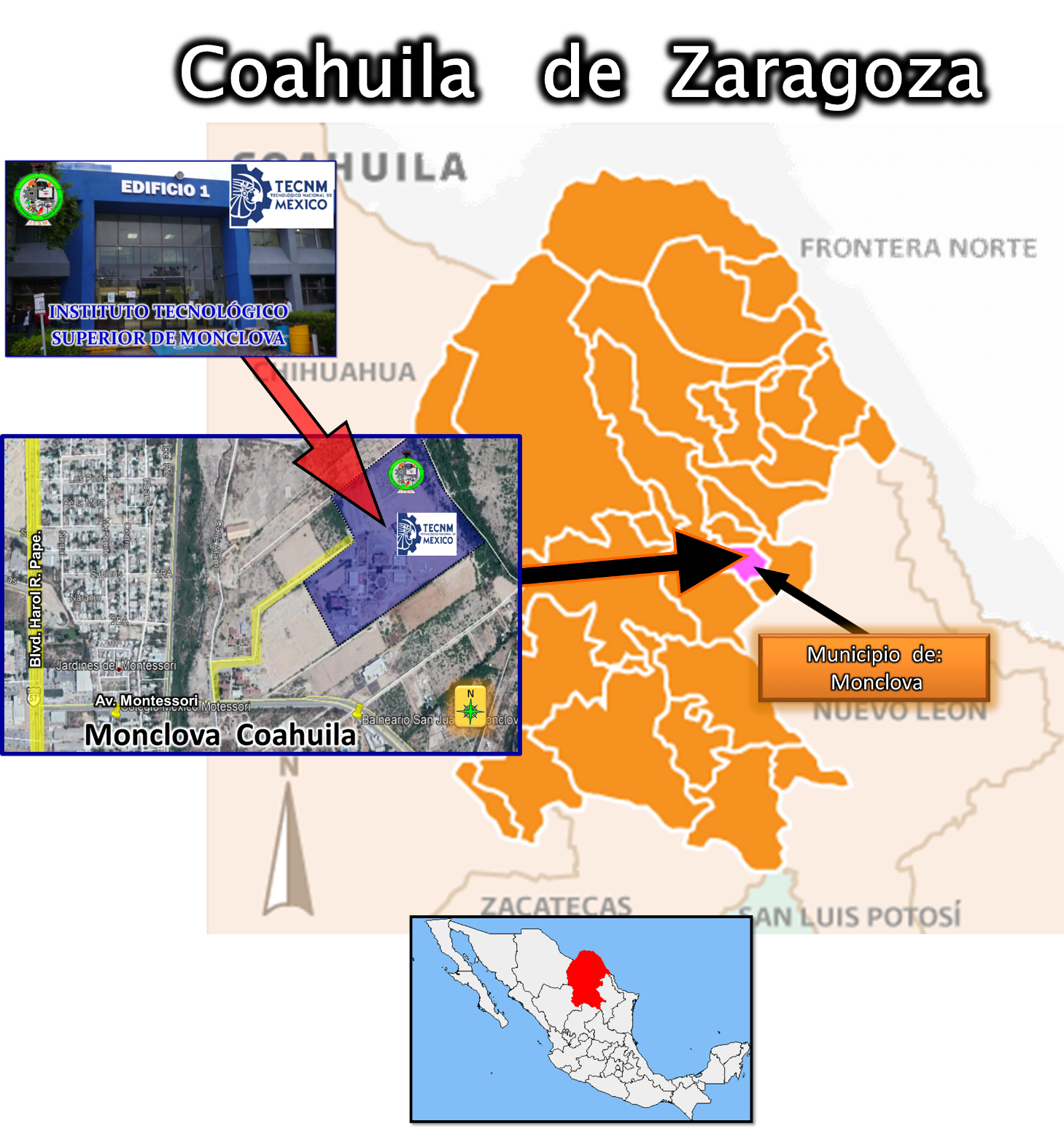 COORDENADAS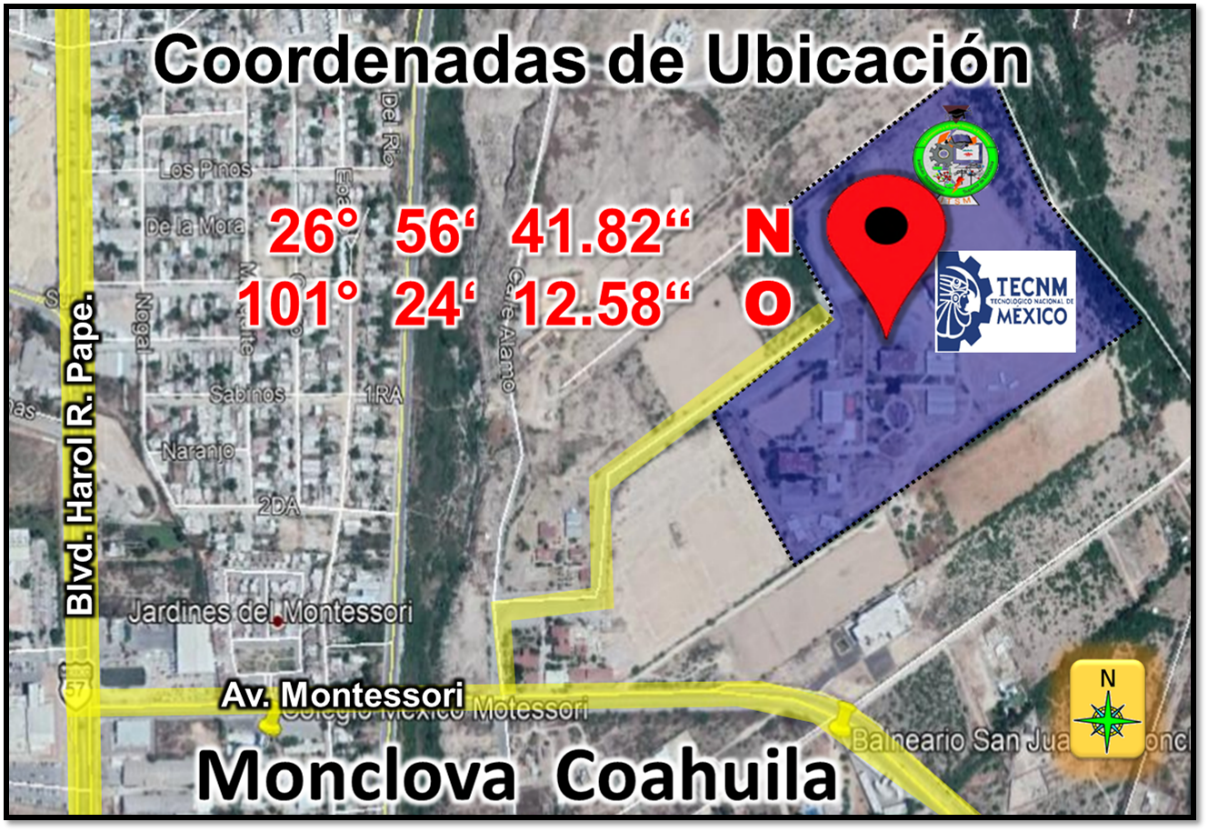 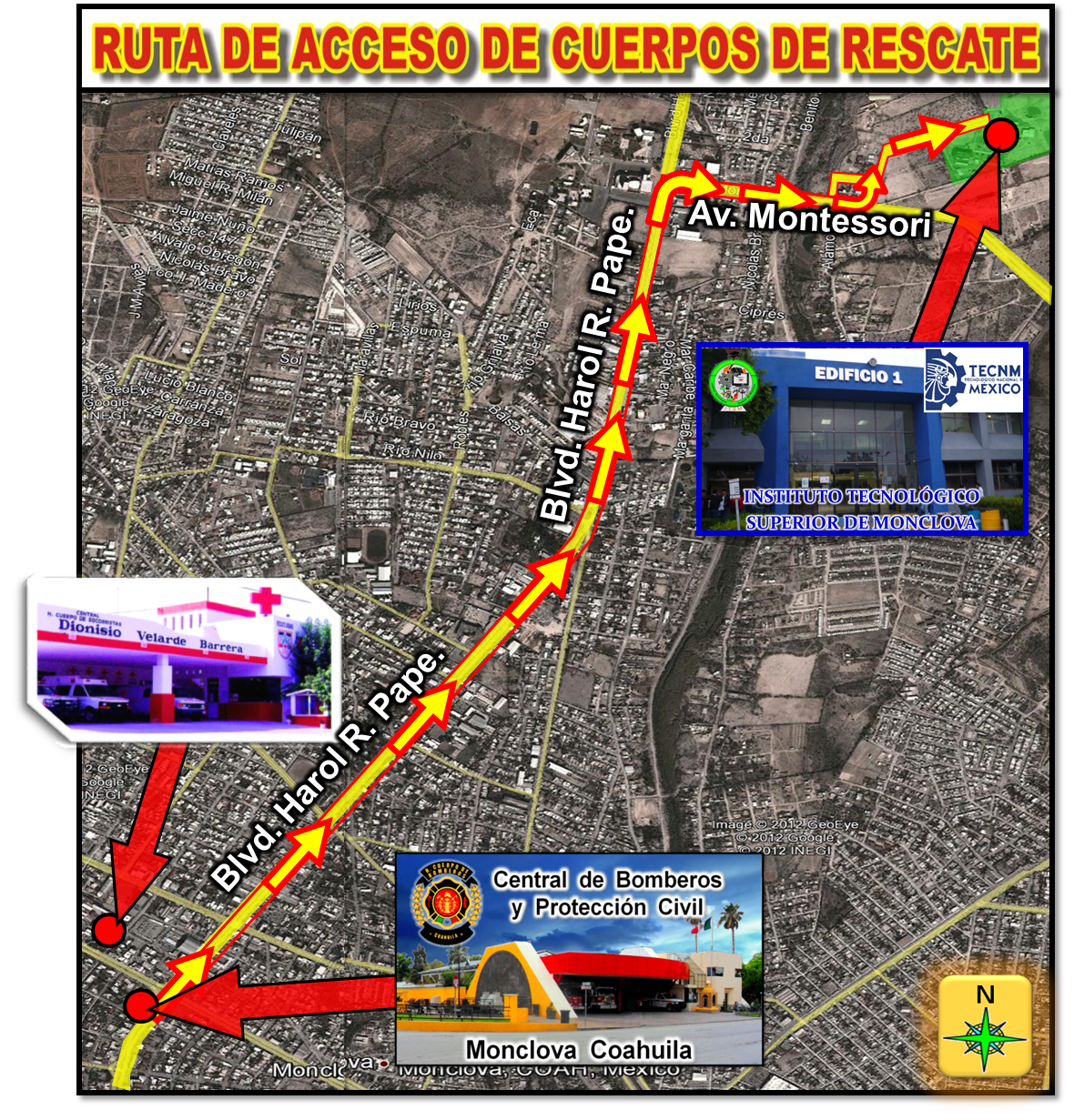 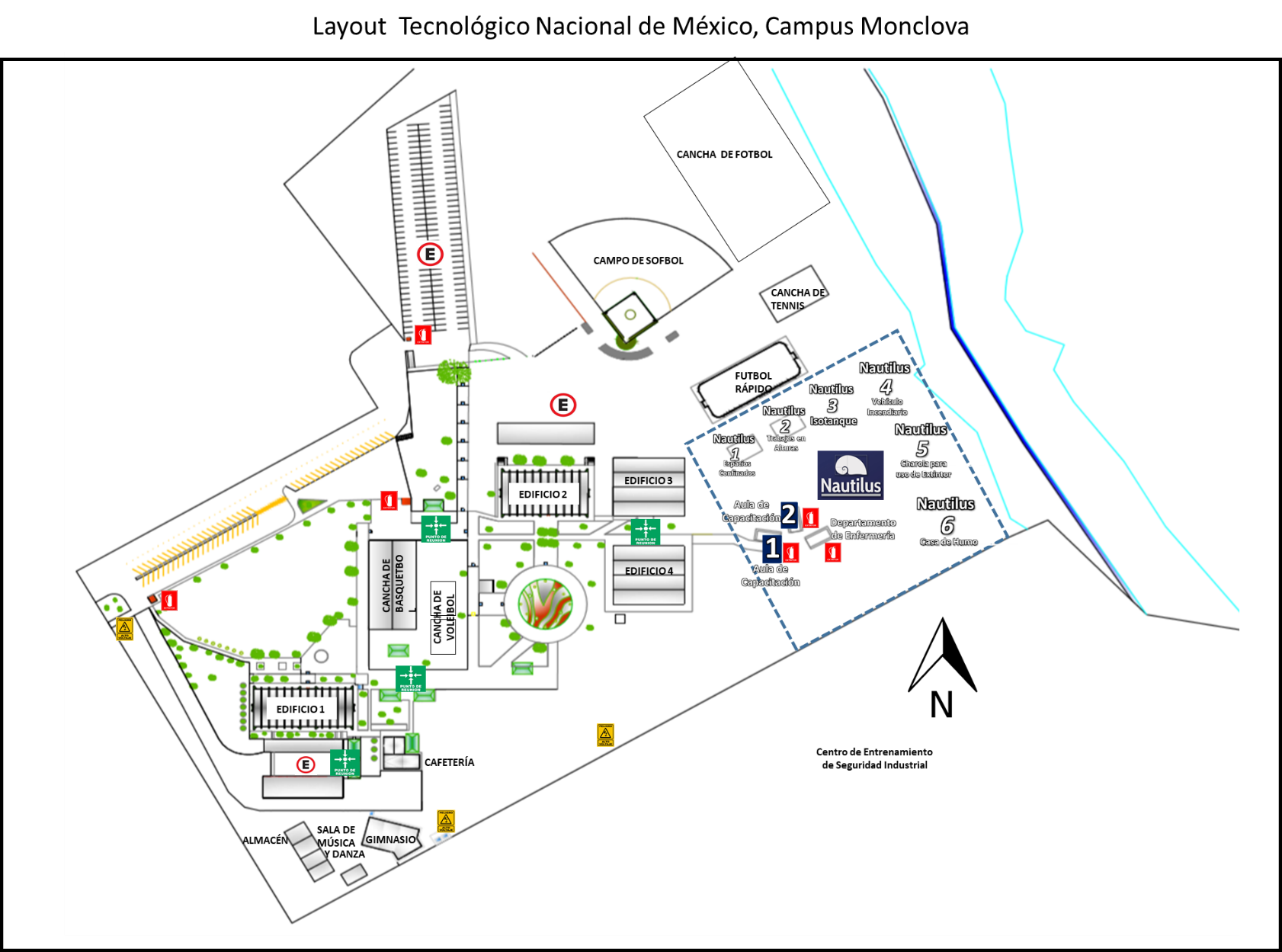 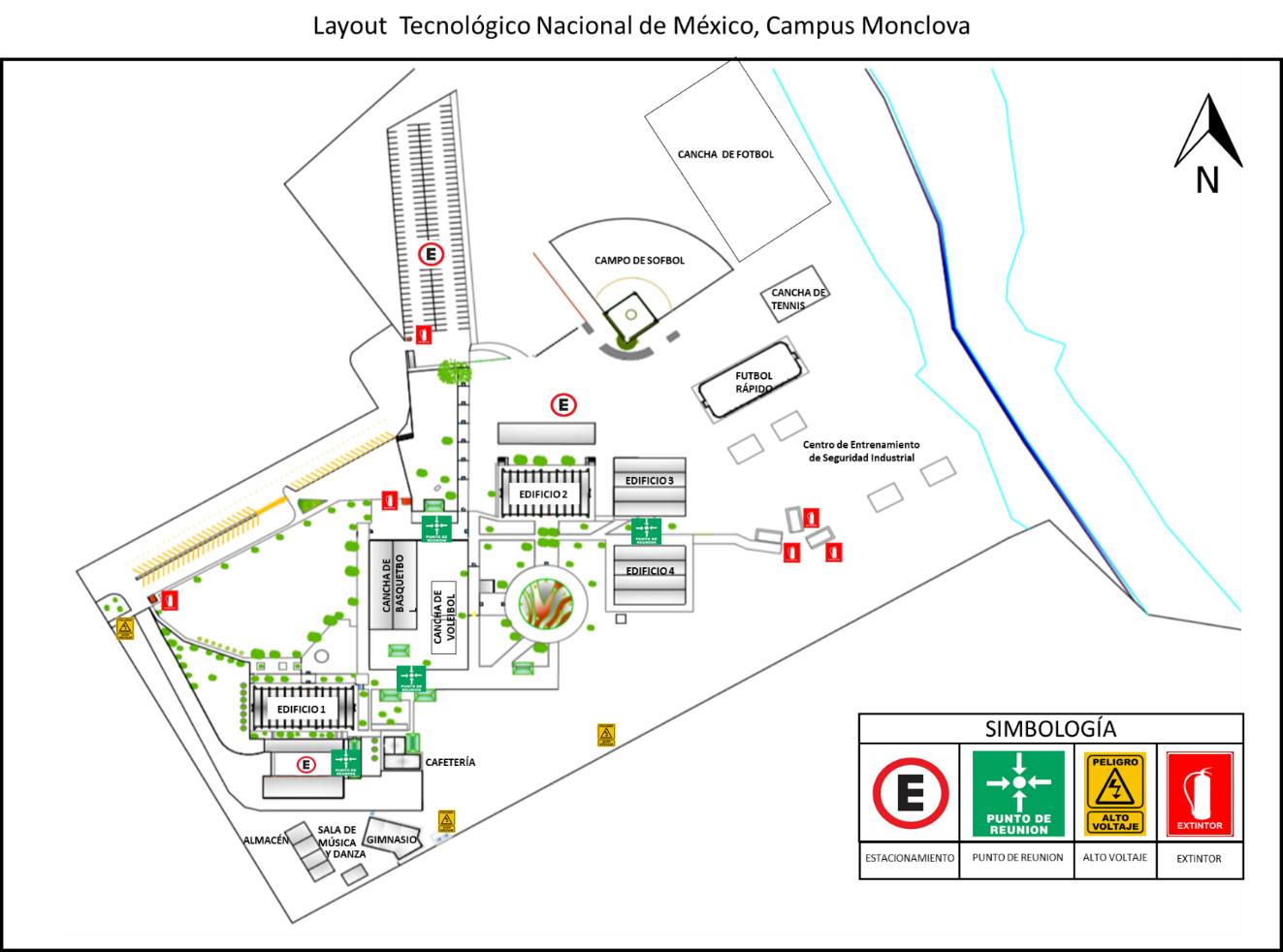 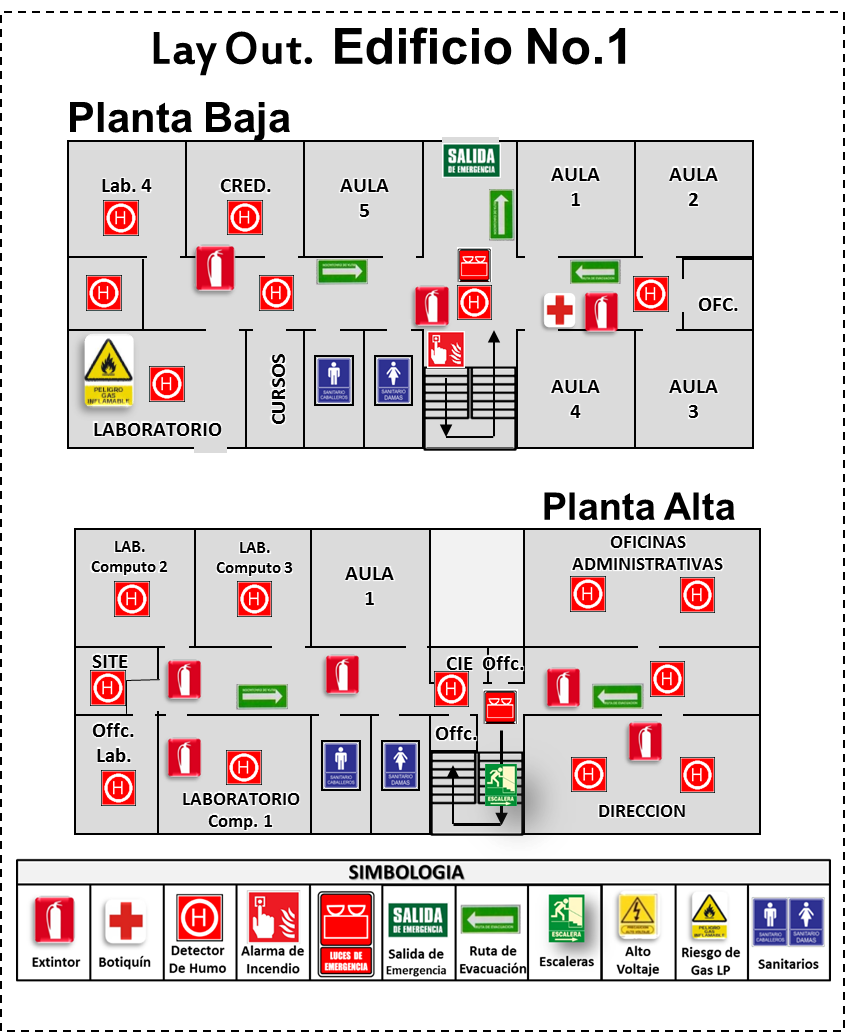 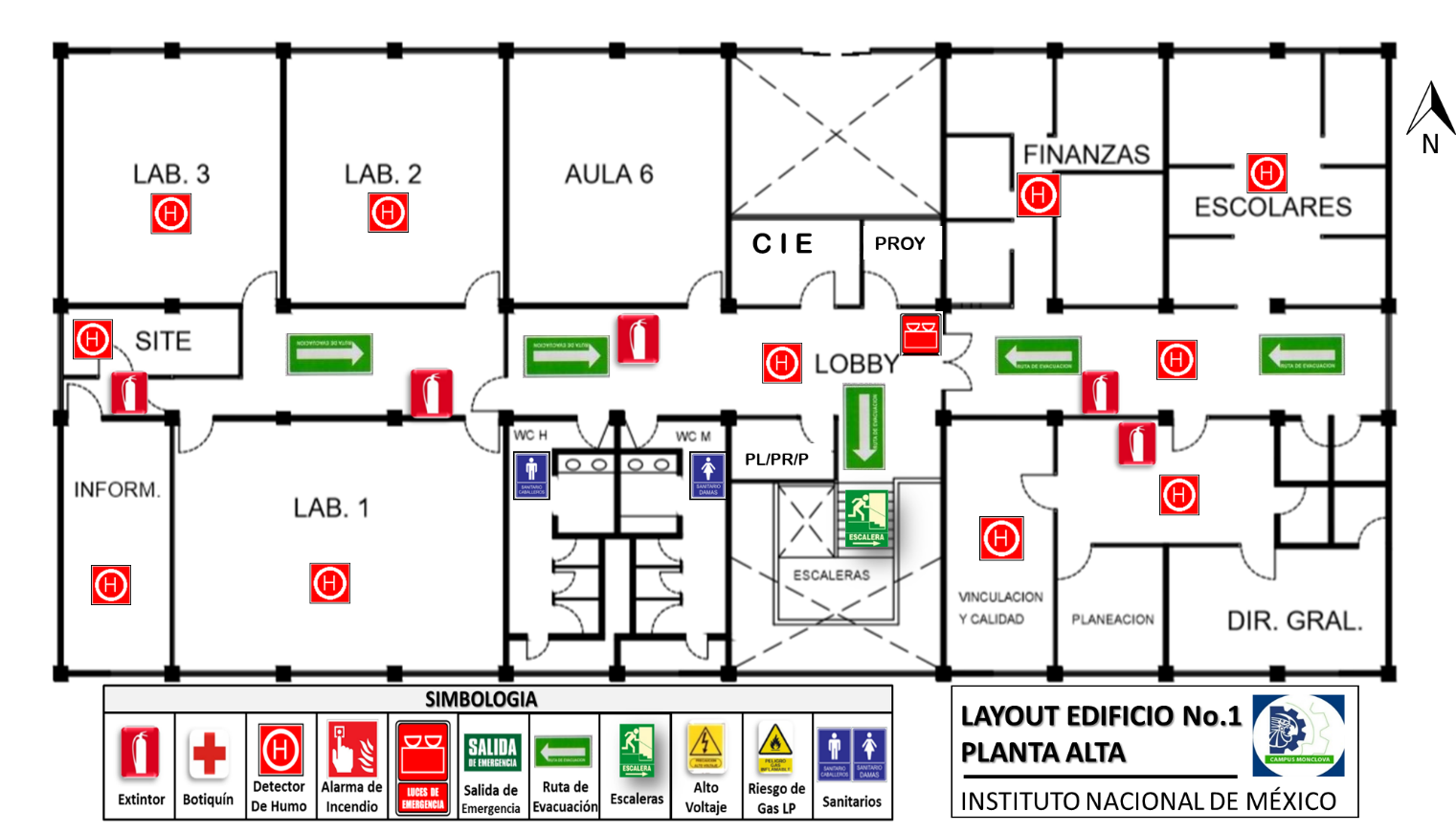 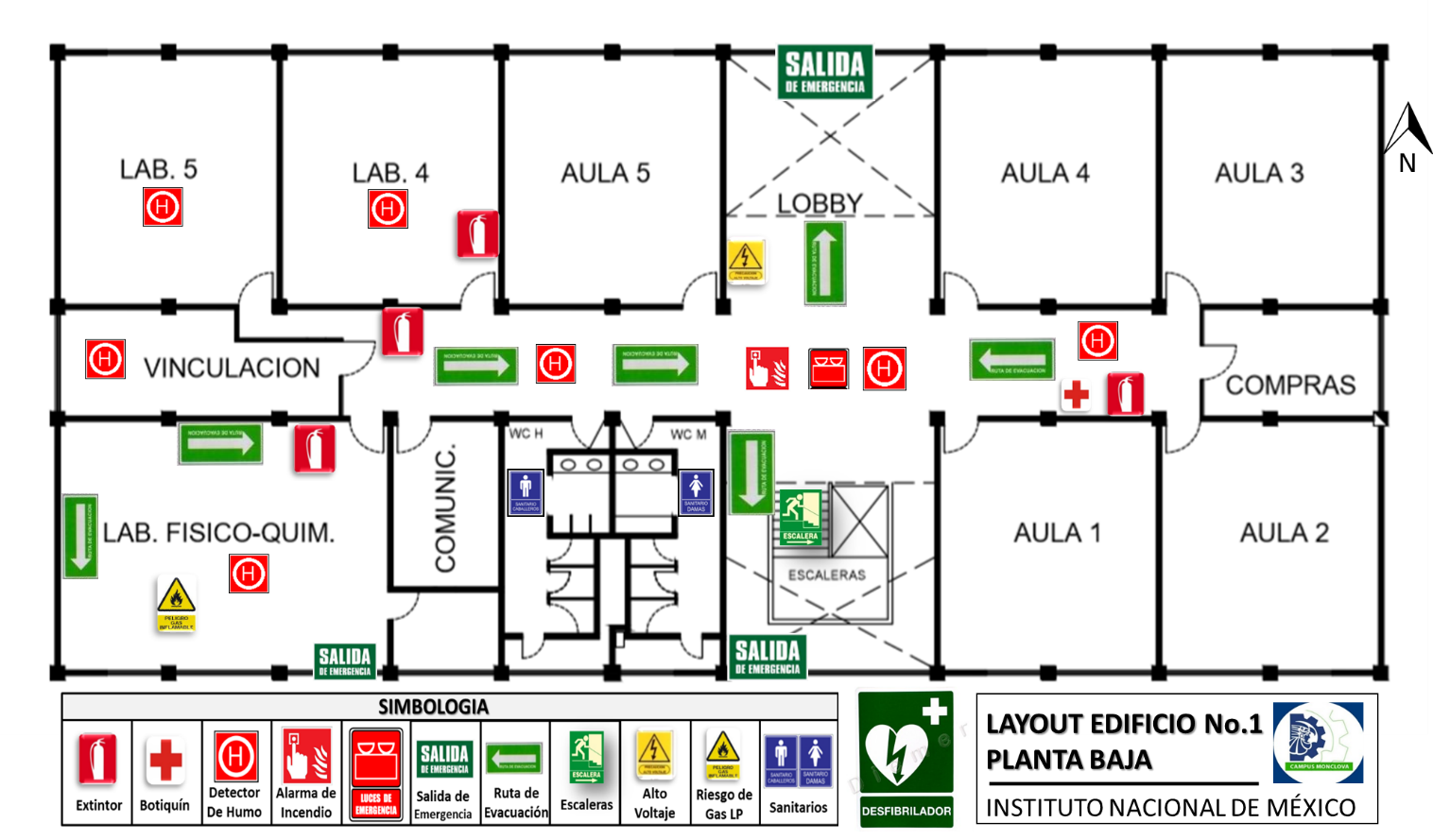 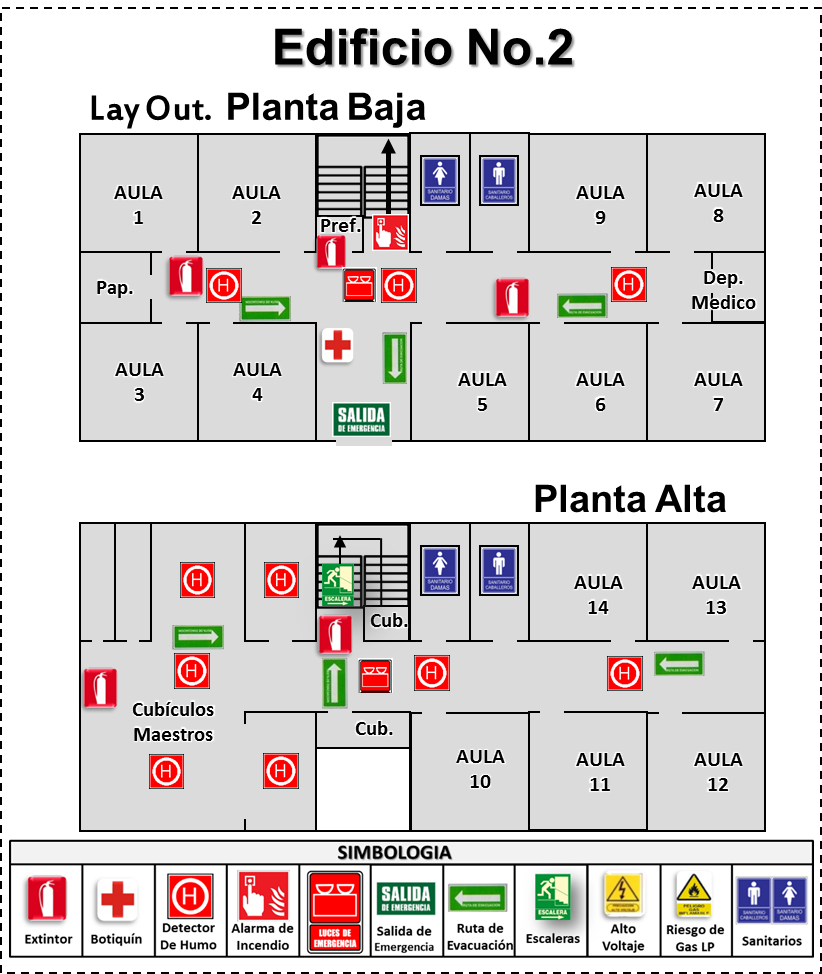 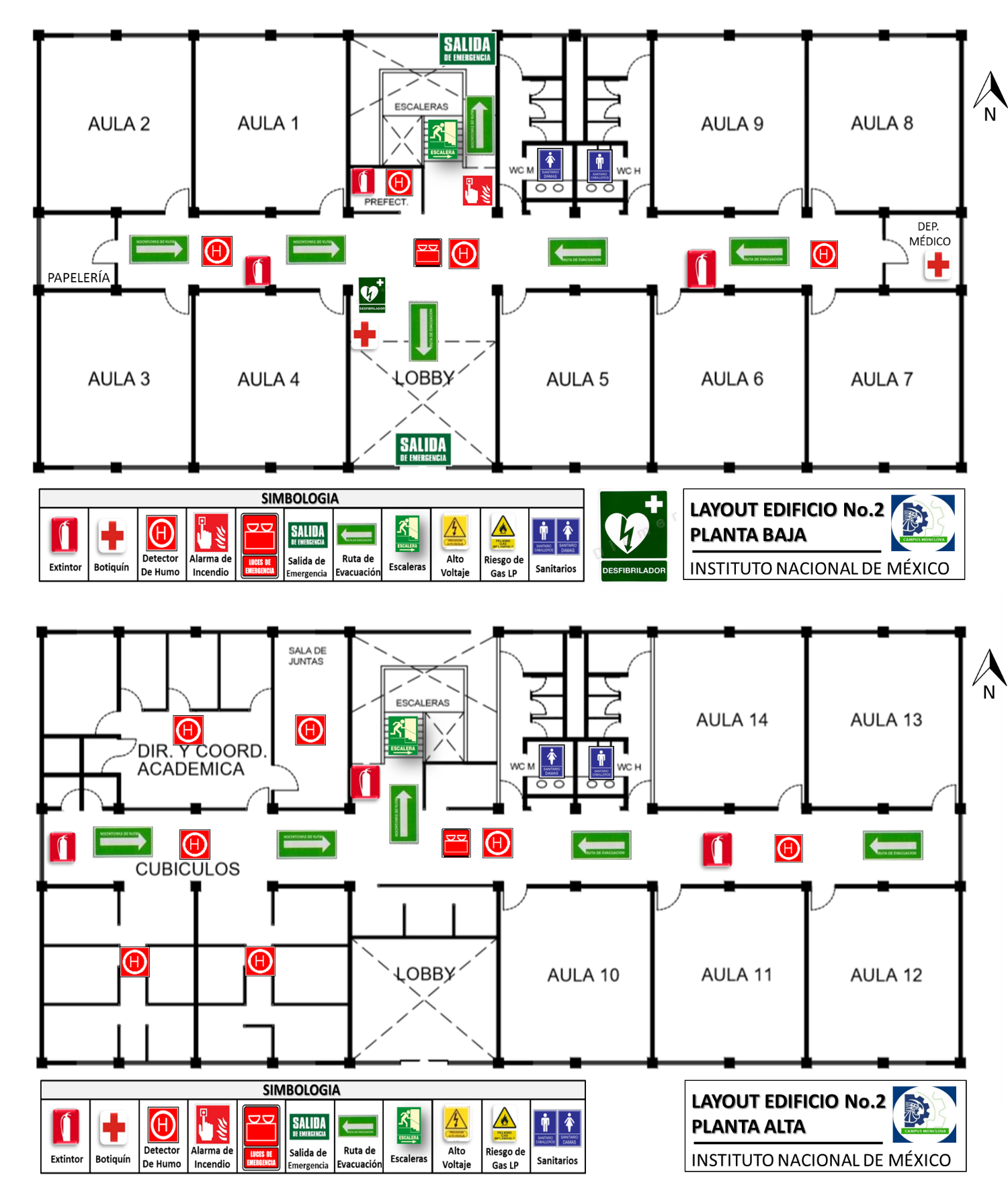 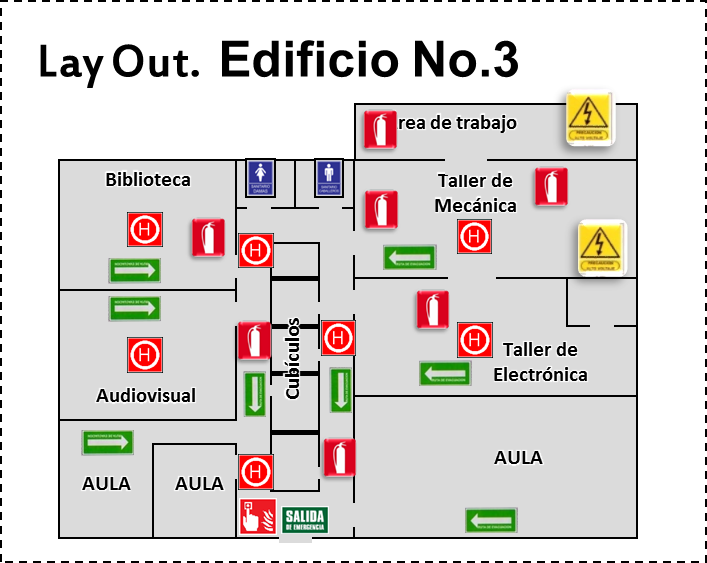 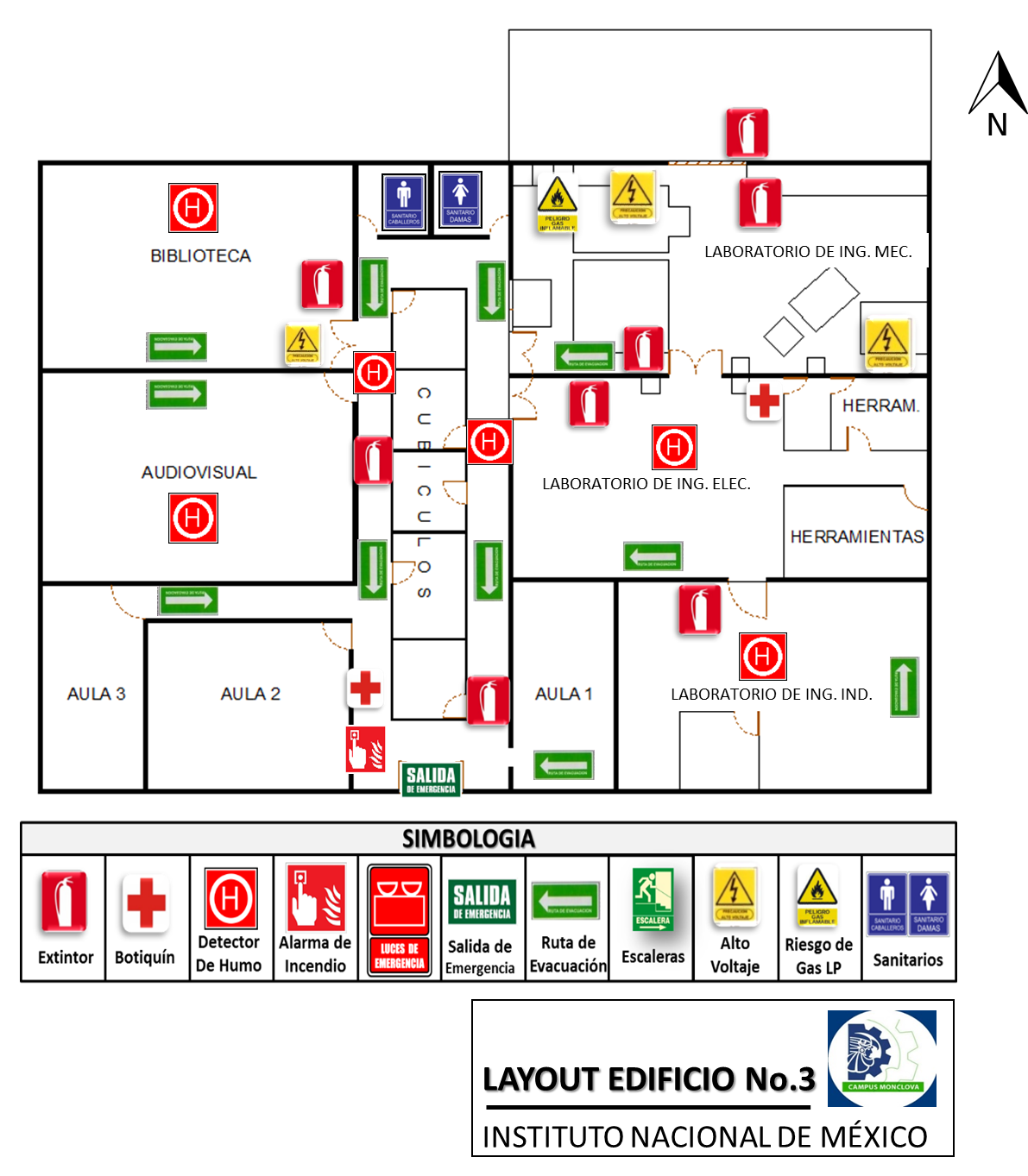 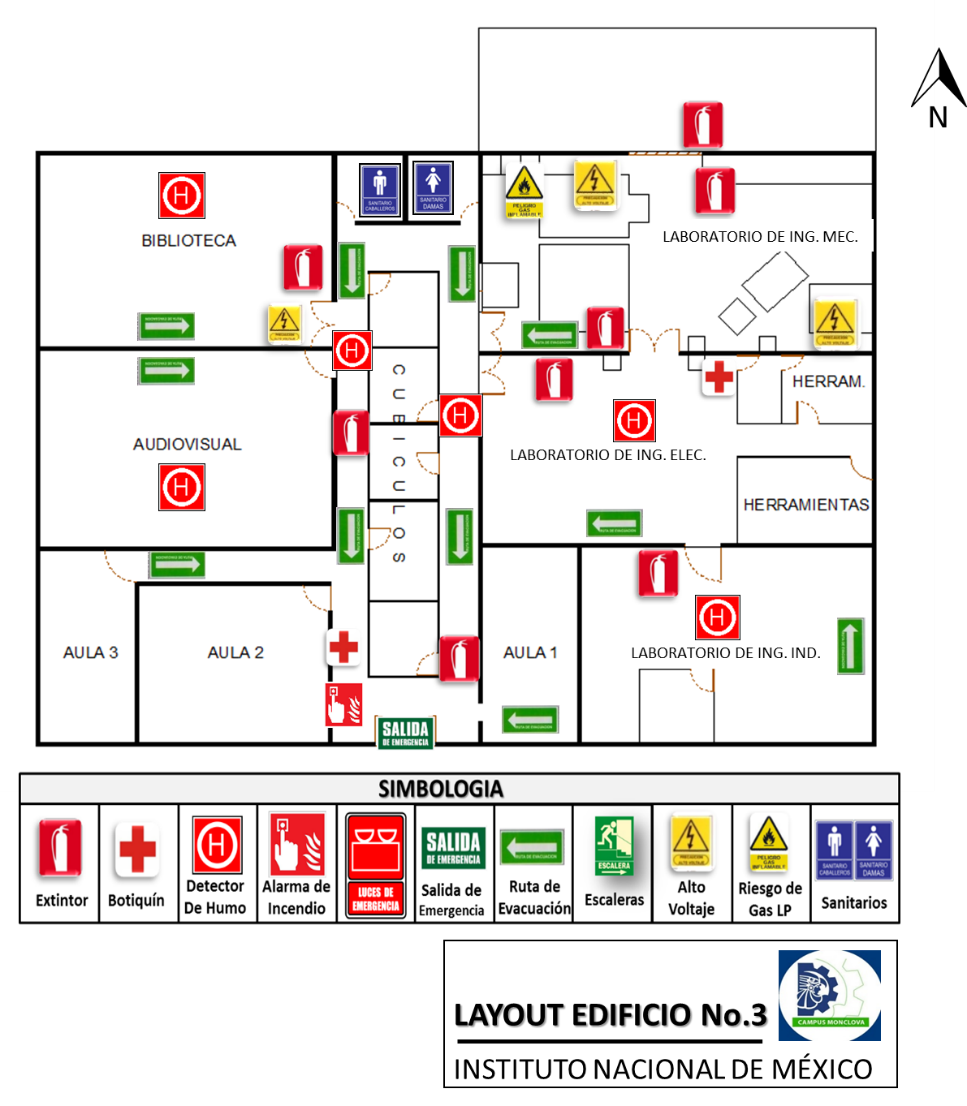 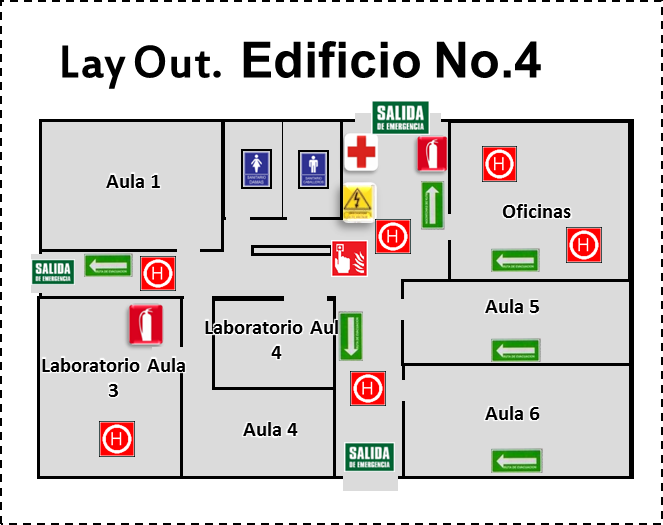 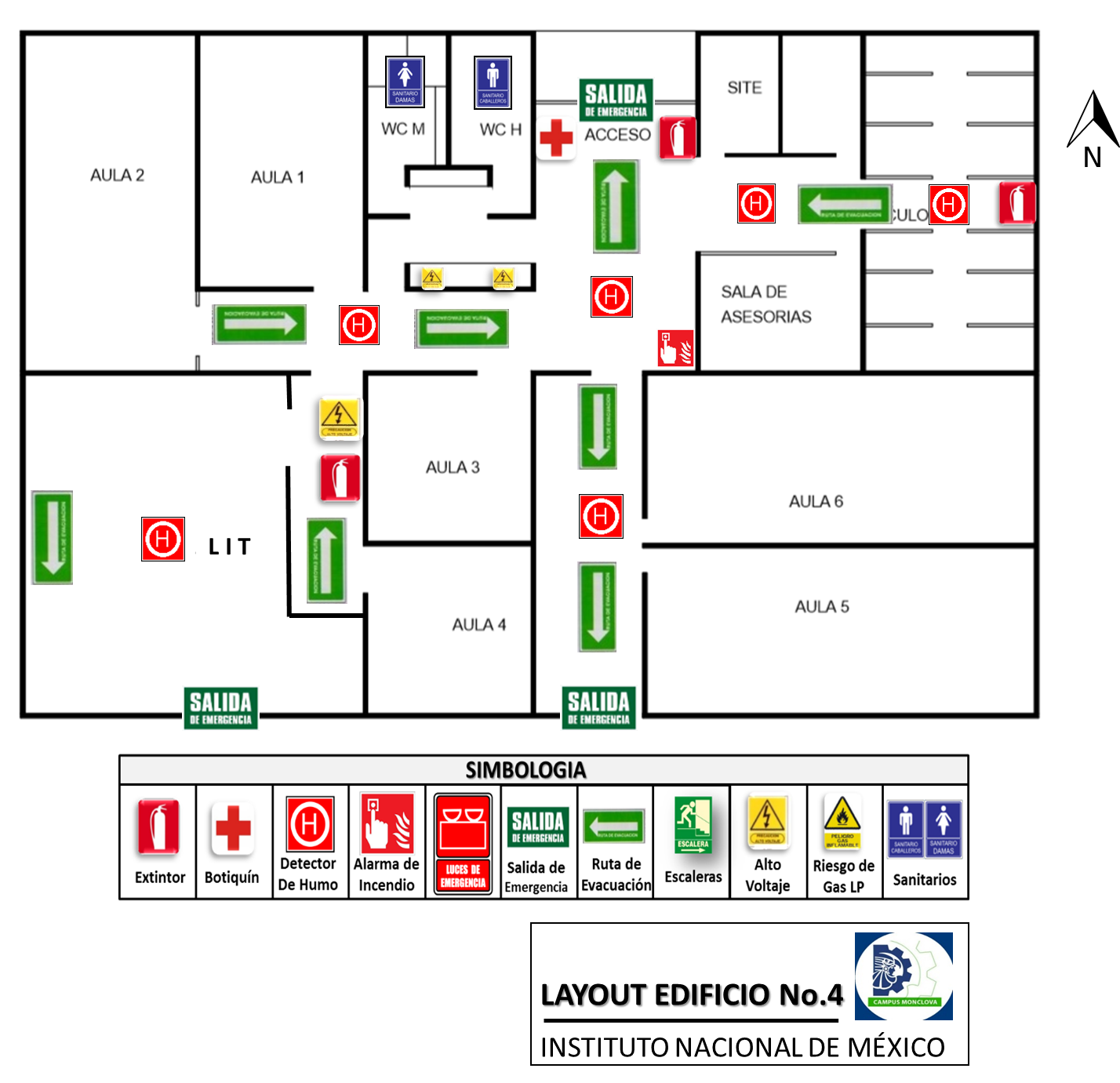 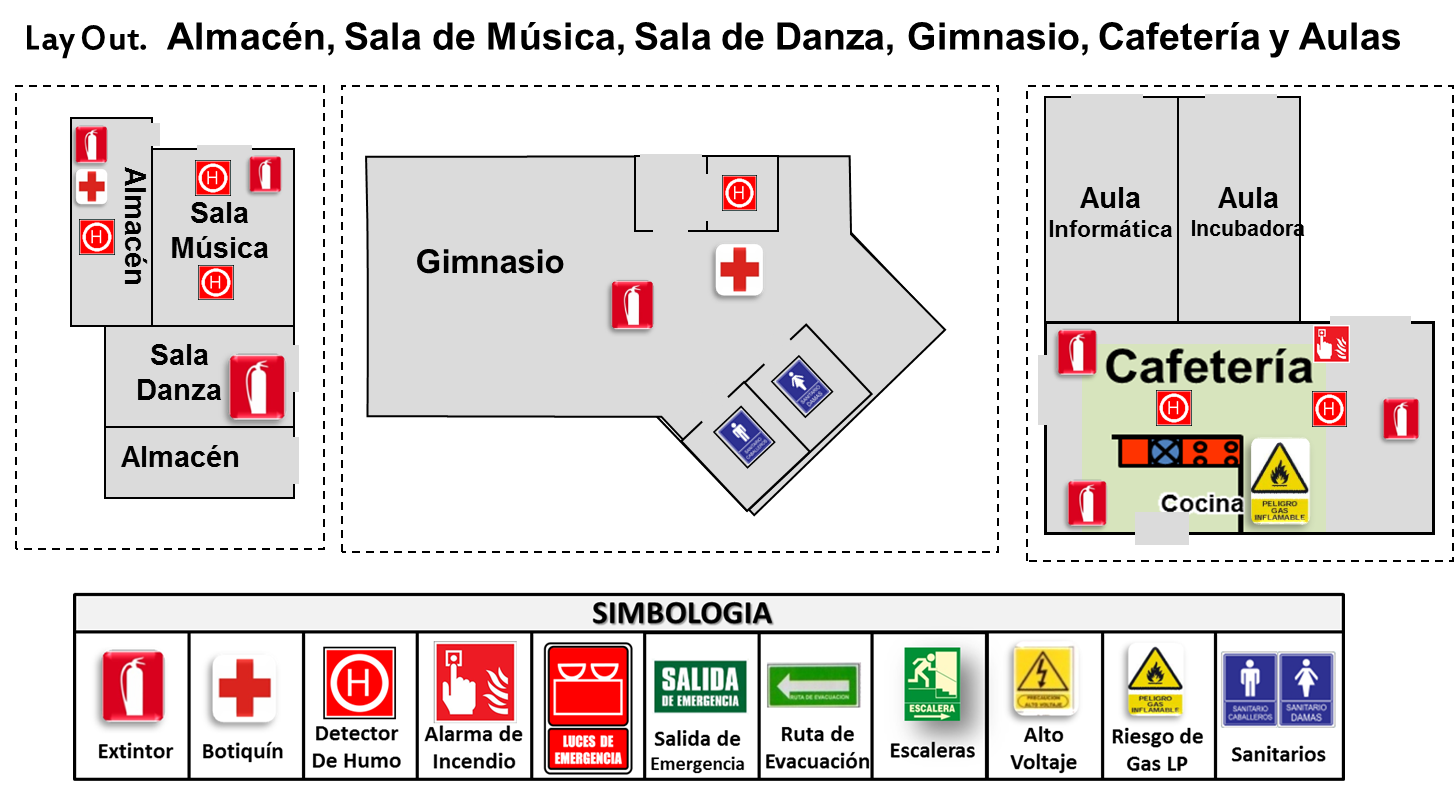 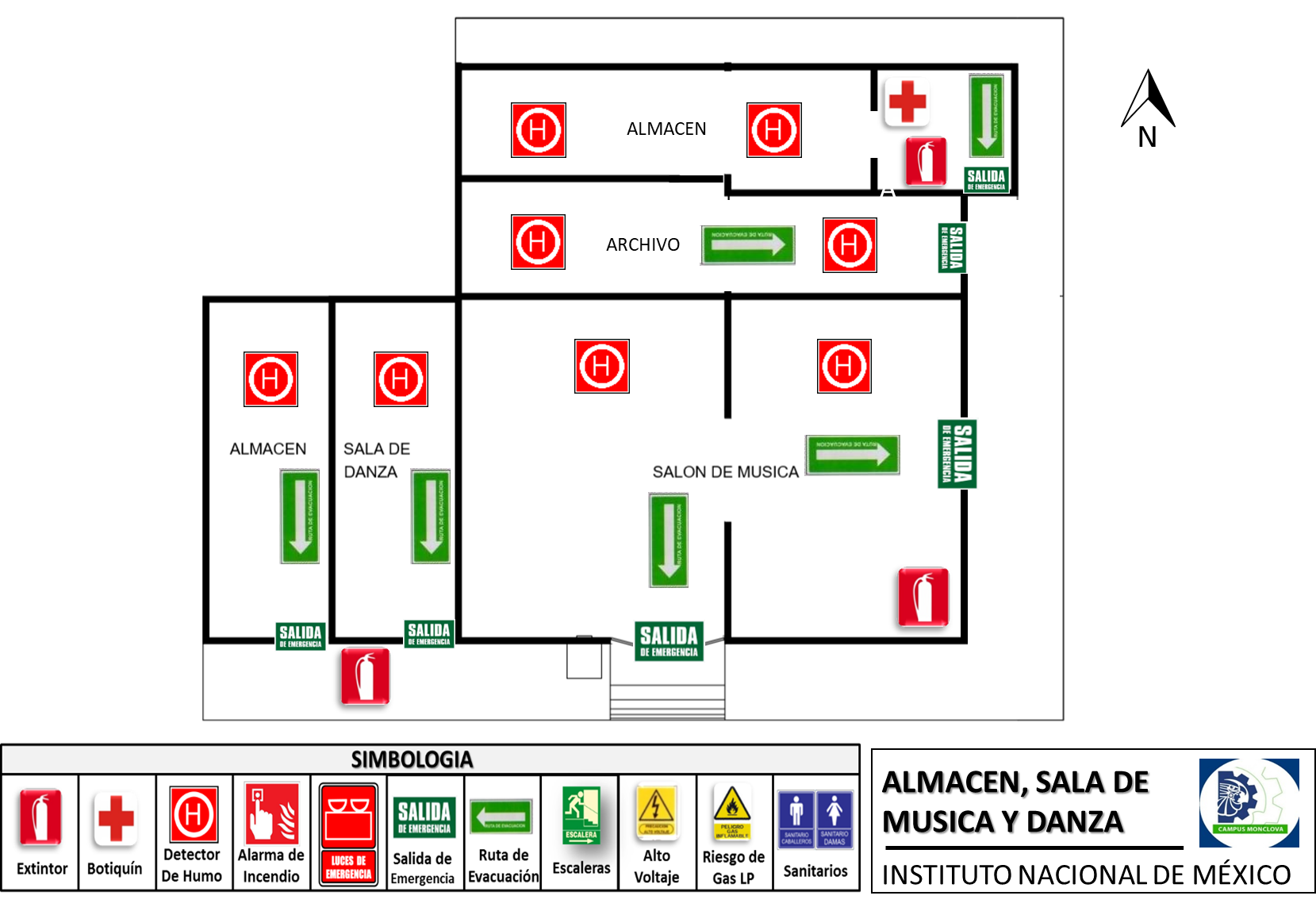 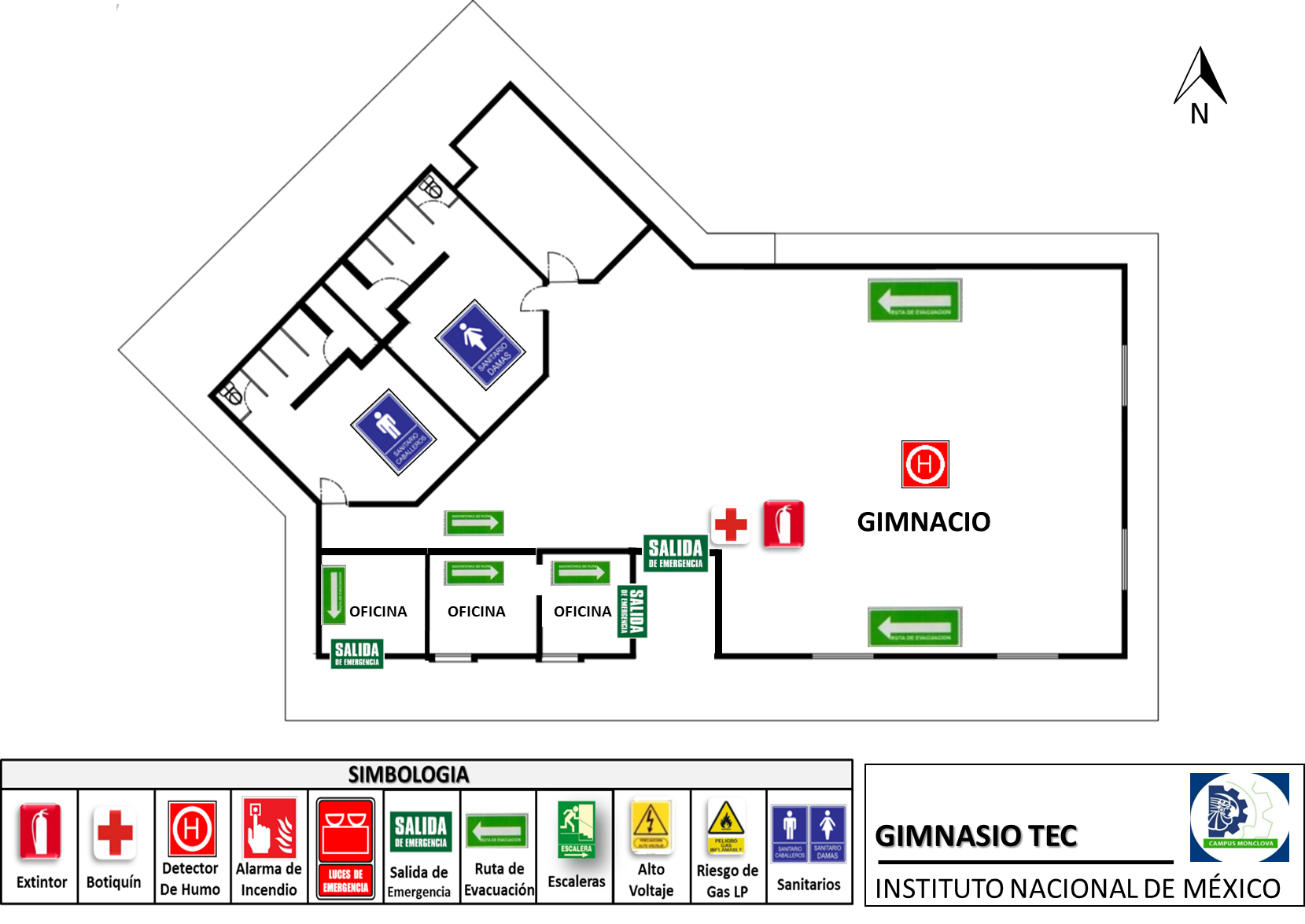 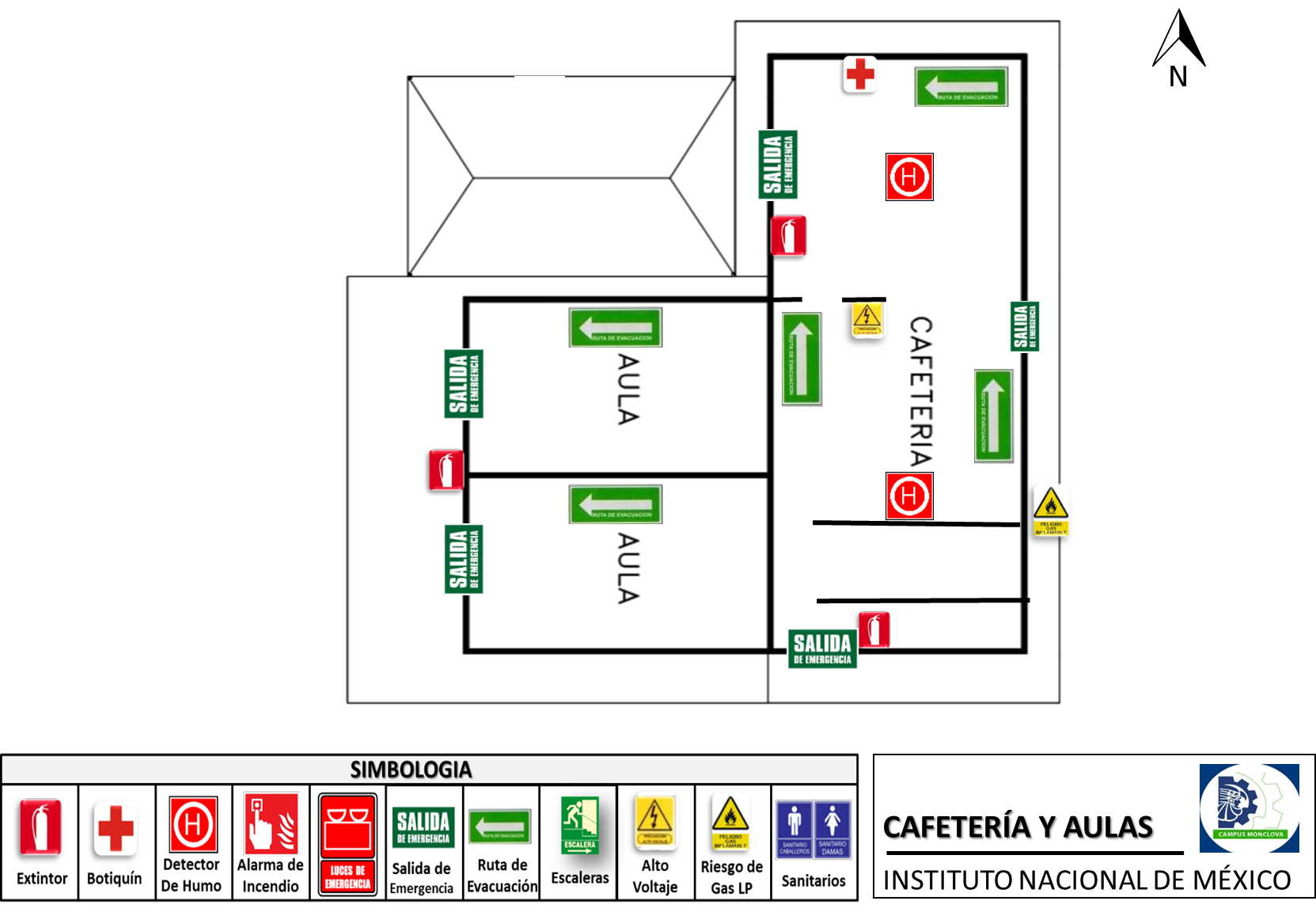 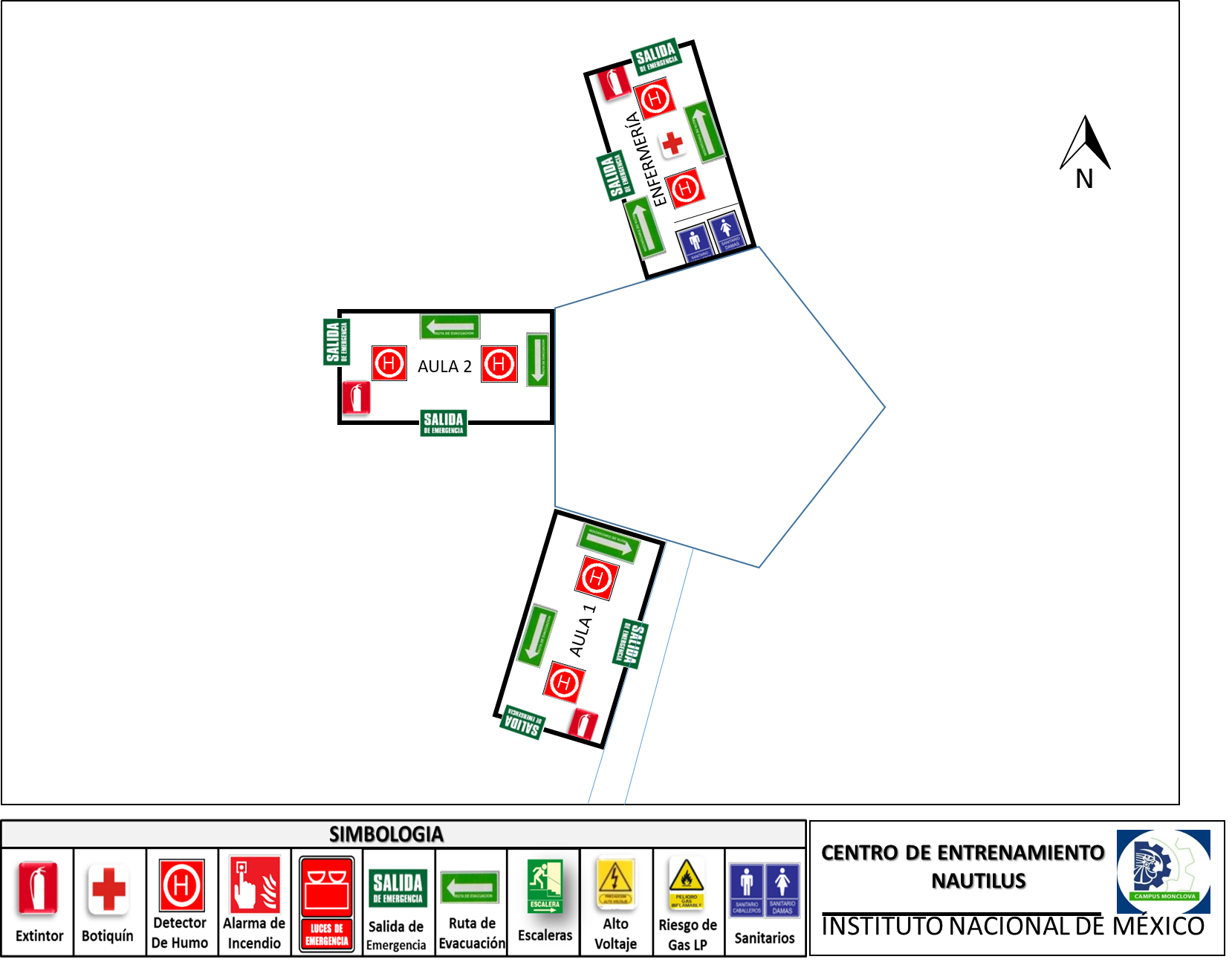 Calendarización de capacitación y simulacros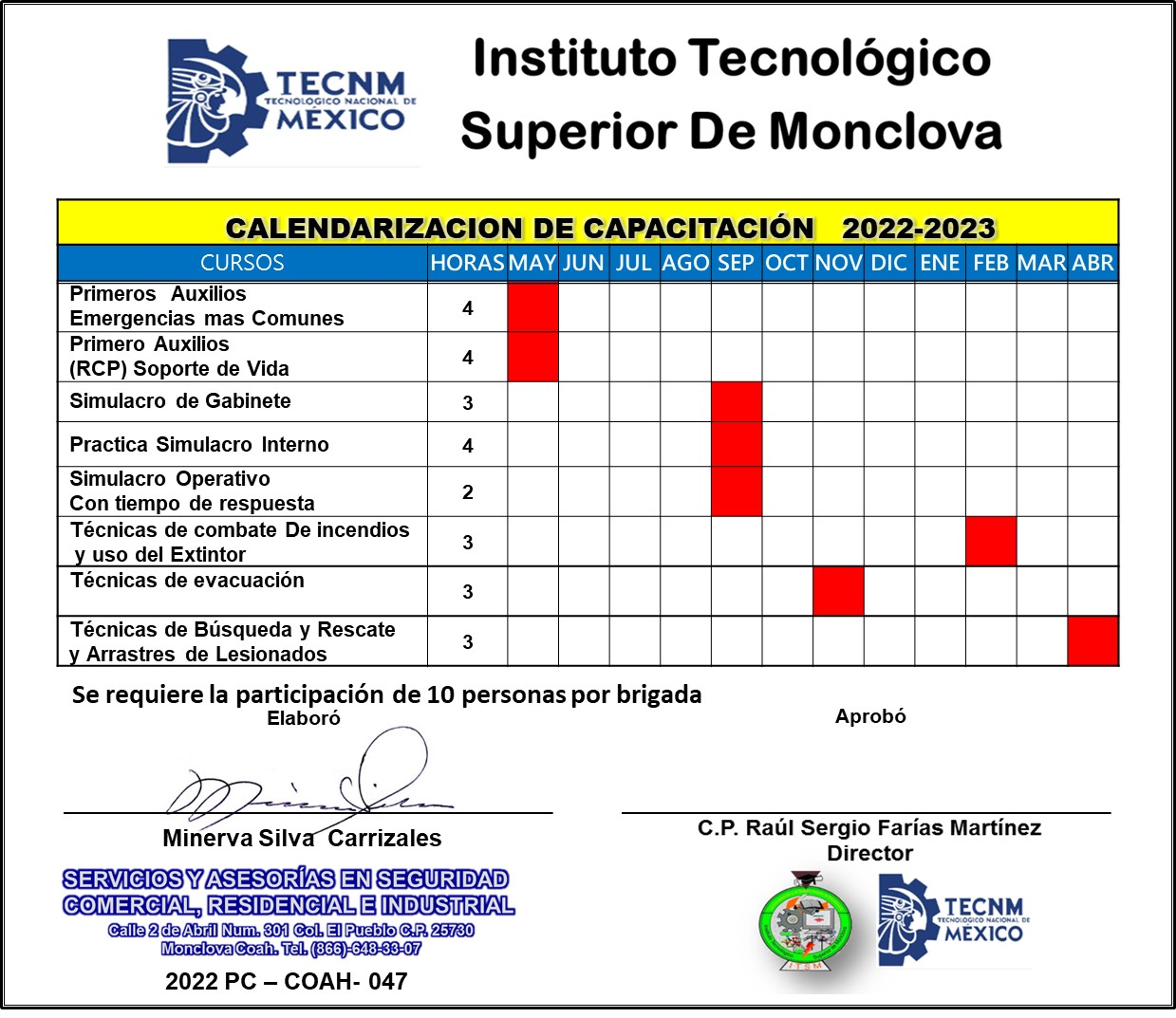 Evidencias de Capacitación al Personal: 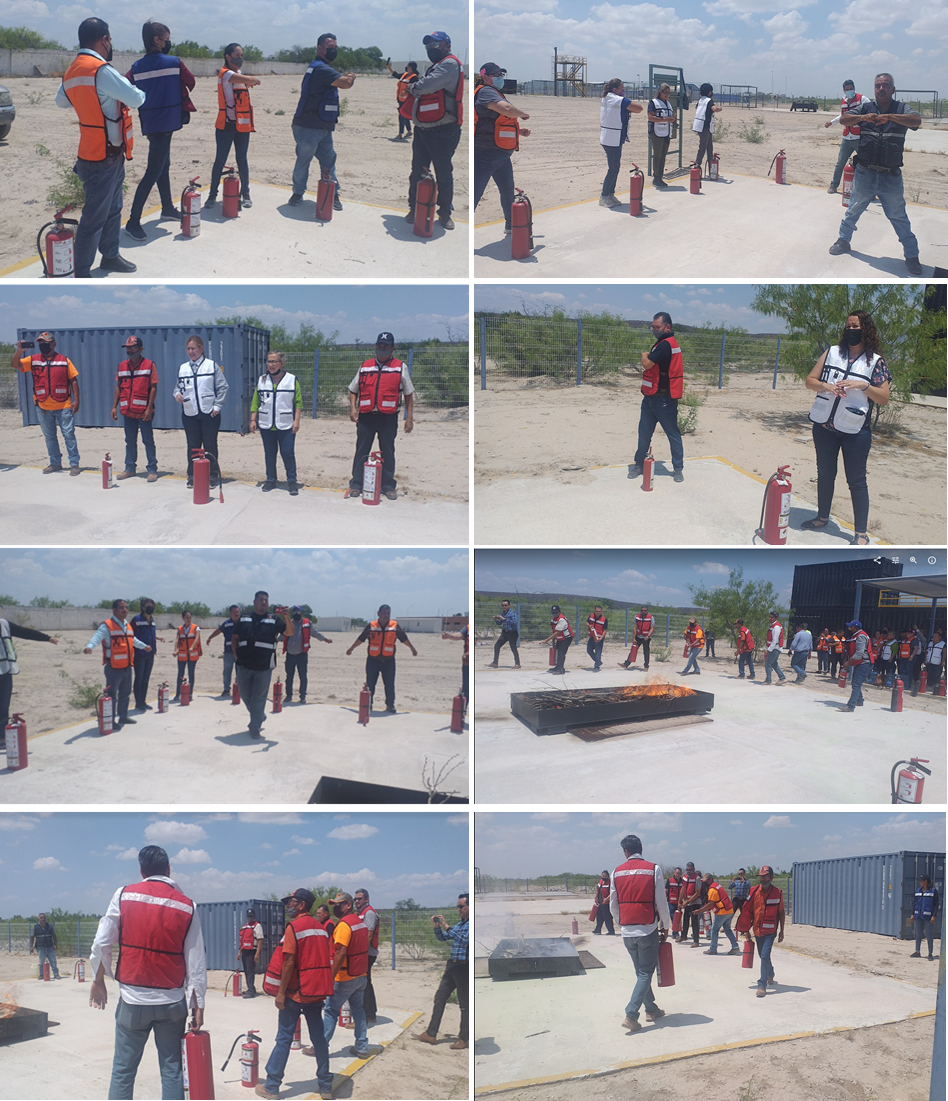 Evidencias de Capacitación al Personal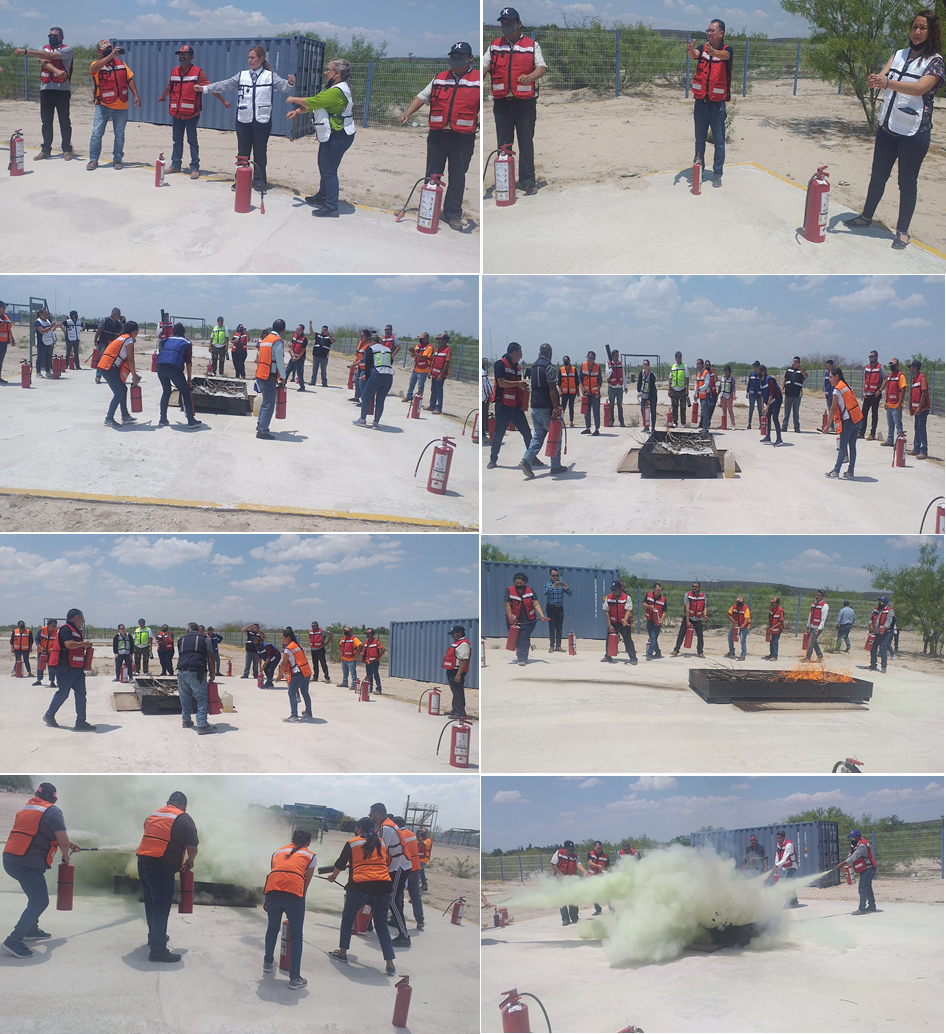 Evidencias de Capacitación al Personal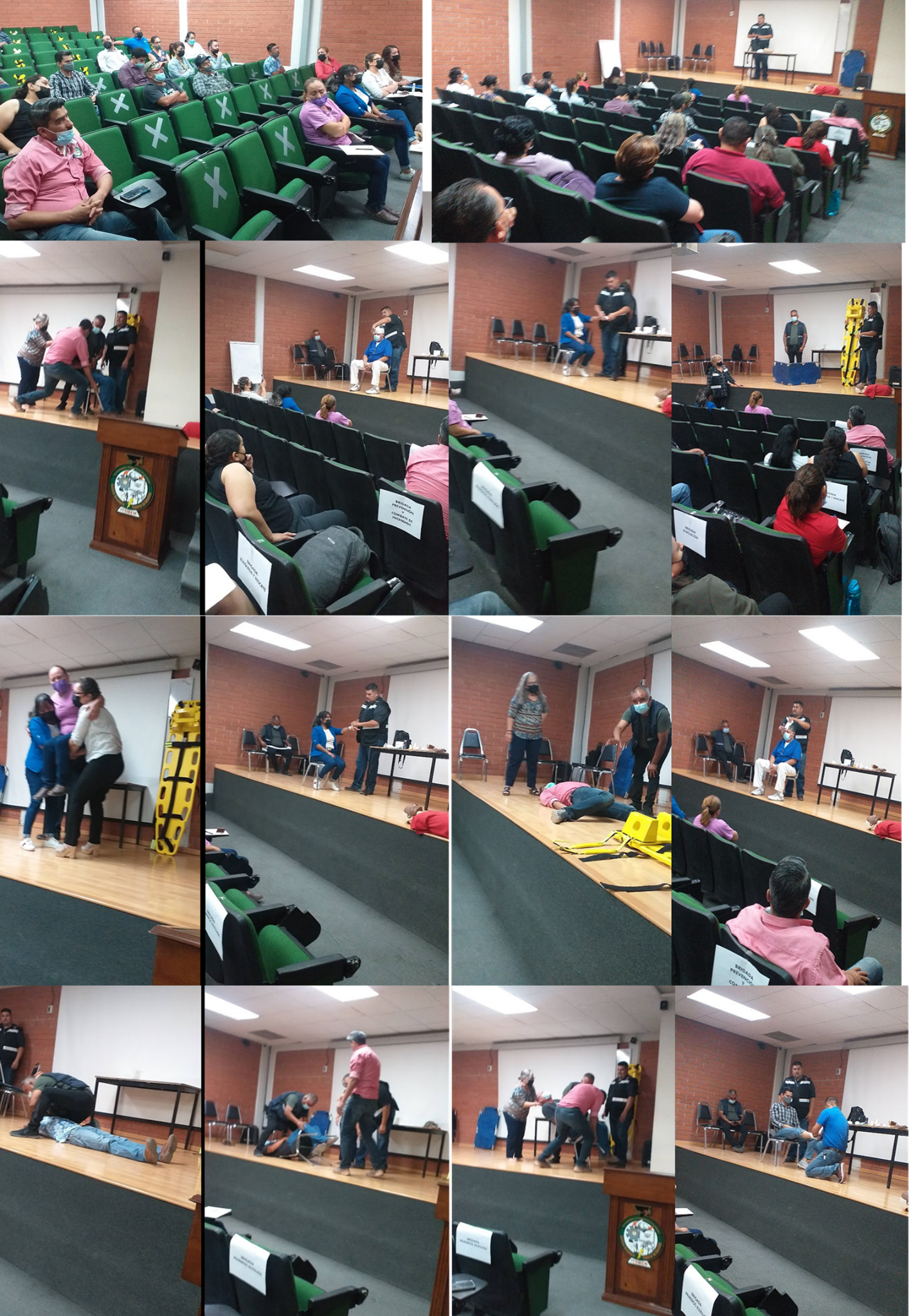 